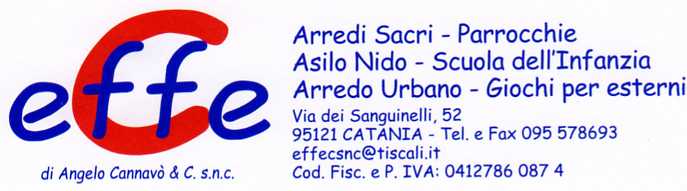 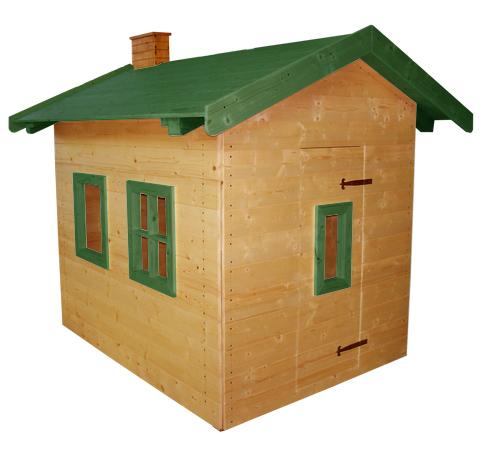 Descrizione:Casetta rustica, realizzata interamente in legnomassello a doghe (sez. 14x2 cm), verniciata convernici ad acqua atossiche resistenti agli agentiatmosferici.Dimensioni: 200x200x240(h) cm - versione "adulto" -200x150x200(h) cm - versione "bambinoCategoria: Casette per parco giochi da esternoCodice: EP02044